DIO – MIO-PADRE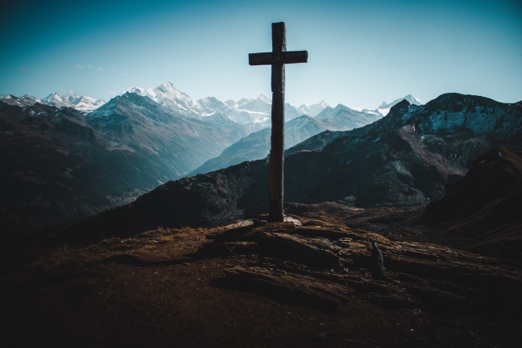 ADORAZIONE:Ebrei 5: 9; Giobbe 19: 25; Salmo 19: 15; Isaia 63: 16CONFESSIONE:Isaia 43: 1; Tito 2: 14RINGRAZIAMENTO:Salmo 107: 1-2Appunti personali:INTERCESSIONE:Matteo 6: 13Appunti personali: 